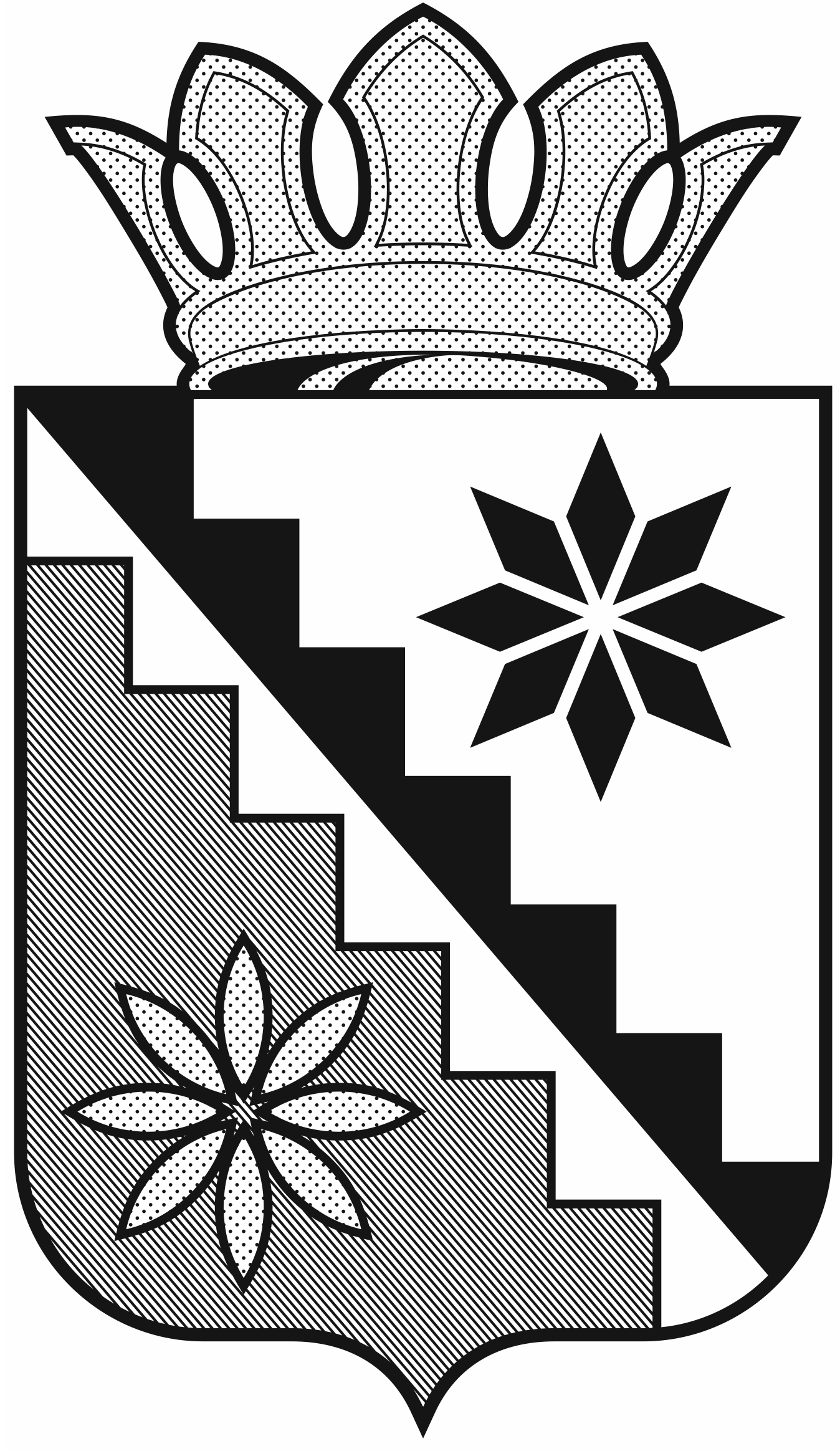 Российская ФедерацияКемеровская область  –  КузбассБеловский муниципальный районадминистрация Беловского муниципального района ПОСТАНОВЛЕНИЕот  21.01.2021г.            							                         № 8с. ВишневкаБеловский районОб утверждении перечня объектов муниципального имущества, предназначенного для передачи во владение и (или) в пользованиесубъектам малого и среднего предпринимательства и самозанятым гражданам, осуществляющим деятельность на территории Беловского муниципального районаВ соответствии с Федеральным законом от 24.07.2007 № 209-ФЗ «О развитии малого и среднего предпринимательства в Российской Федерации», Законом Кемеровской области от 27.12.2007 № 187-ОЗ «О развитии малого и среднего предпринимательства», постановлением Правительства РФ от 21.08.2010 № 645 «Об имущественной поддержке субъектов малого и среднего предпринимательства при предоставлении федерального имущества», решением Совета народных депутатов Беловского муниципального района от 14.12.2017 № 409 «О принятии Положения о порядке предоставления имущественной поддержки субъектам малого и среднего предпринимательства на территории Беловского муниципального района», постановлением администрации Беловского муниципального района от 21.01.2021 №  7 «Об утверждении состава и Положения о комиссии по имущественной поддержке субъектов малого и среднего предпринимательства и самозанятых граждан»:1. Утвердить перечень объектов муниципального имущества, предназначенного для передачи во владение и (или) в пользование субъектам малого и среднего предпринимательства и самозанятым гражданам, осуществляющим деятельность на территории Беловского муниципального района, согласно приложению к настоящему постановлению.2. Признать утратившими силу: 2.1. постановление администрации Беловского муниципального района от 29.12.2017 № 392 «Об утверждении перечня объектов муниципального имущества, предназначенного для передачи во владение и (или) в пользование субъектам малого и среднего предпринимательства и организациям, образующим инфраструктуру поддержки субъектов малого и среднего предпринимательства и осуществляющим деятельность на территории Беловского муниципального района»;2.2. постановление администрации Беловского муниципального района от 01.04.2019 № 125 «О внесении изменений в постановление администрации Беловского муниципального района от 29.12.2017 № 392 «Об утверждении перечня объектов муниципального имущества, предназначенного для передачи во владение и (или) в пользование субъектам малого и среднего предпринимательства и организациям, образующим инфраструктуру поддержки субъектов малого и среднего предпринимательства и осуществляющим деятельность на территории Беловского муниципального района».3. Постановление разместить на официальном сайте администрации Беловского муниципального района в информационно-телекоммуникационной сети «Интернет».4. Контроль за исполнением настоящего постановления возложить на заместителя главы района, председателя МКУ «КУМИ Беловского муниципального района» Е.Ю. Буймова.5. Постановление вступает в силу со дня подписанияГлава Беловского   муниципального района                                                                     В.А. АстафьевПриложениек постановлению администрацииБеловского муниципального районаот          №N п/пНаименование объектаАдрес объектаОбщая площадь (кв. м)НазначениеОснование включения/исключенияДополнительная информация12345671Земельный участокБеловский район, п. Снежинский, ул. Советская, район дома № 158Реализация товаров кузбасских производителейПротокол заседания комиссии по имущественной поддержке субъектов малого и среднего предпринимательства   от 28.12.2017 № 1 2Земельный участокБеловский район, с. Поморцево, примерно 32 м в северном направлении относительно ориентира, ул. Центральная, дом № 46100Реализация товаров кузбасских производителейПротокол заседания комиссии по имущественной поддержке субъектов малого и среднего предпринимательства       от 28.12.2017 № 13Земельный участокБеловский район, с. Мохово, южнее ул. Комсомольская, дом № 61 000Реализация товаров кузбасских производителейПротокол заседания комиссии по имущественной поддержке субъектов малого и среднего предпринимательства       от 25.03.2019 № 1 